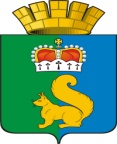 ПОСТАНОВЛЕНИЕАДМИНИСТРАЦИИ ГАРИНСКОГО ГОРОДСКОГО ОКРУГАВо исполнение Федерального закона от 21 декабря 1994 года № 69-ФЗ «О пожарной безопасности», приказа МЧС России от 05.05.2008 года № 240 «Об утверждении Порядка привлечения сил и средств подразделений пожарной охраны, гарнизонов пожарной охраны для тушения пожаров и проведения аварийно-спасательных работ» (с изменениями, внесенными приказом МЧС России от 29.07.2014 года № 392), приказа МЧС России от 31.03.2011 года № 156 «Об утверждении порядка тушения пожаров подразделениями пожарной охраны», в целях организации пожаротушения и проведения аварийно-спасательных работ на территории Гаринского городского округа,  руководствуясь Уставом Гаринского городского округа,ПОСТАНОВЛЯЮ:          1. Утвердить расписание выезда подразделений пожарной охраны для тушения пожаров на территории Гаринского городского округа (прилагается).2. Настоящее постановление опубликовать(обнародовать).          3. Контроль за исполнением постановления оставляю за собой.Глава Гаринского городского округа                                                              С.Е. ВеличкоРасписание выезда подразделений пожарной охраны для тушения пожаров на территории Гаринского городского округаПримечание:Приложения №1, №2, №3, №4, №5, №6, №7, №8, №9, №10, №11, №12, №13, №14, №15, №16, №17 являются неотъемлемой  частью расписания выезда подразделений гарнизона пожарной охраны Гаринского городского округа и хранятся на пунктах связи частей  и ЕДДС Гаринского городского округа.ДОБРОВОЛЬНАЯ   ПОЖАРНАЯ   ОХРАНА «Серов»:- выезжает на тушение пожаров в населенные пункты  по месту дислокации. - привлечение к месту пожара  ДПД производится диспетчером ЕДДС Гаринского городского округа после получения сообщения о пожаре07.03.2023                                             № 111п.г.т. Гари07.03.2023                                             № 111п.г.т. ГариОб утверждении расписания выезда подразделений пожарной охраны для тушения пожаров и проведения аварийно-спасательных работ на территории Гаринского городского округа на 2023 годУТВЕРЖДЕНОпостановлением администрацииГаринского городского округаот 07.03.2023г № 111Район(подрайон)выезда подразделенияПеречень населенных пунктов входящих в район (подрайон) выезда подразделенияНомер (ранг) пожараНомер (ранг) пожараНомер (ранг) пожараНомер (ранг) пожараНомер (ранг) пожараНомер (ранг) пожараАварийно-спасательные работыАварийно-спасательные работыРайон(подрайон)выезда подразделенияПеречень населенных пунктов входящих в район (подрайон) выезда подразделения№1№1№1 бис№1 бис№2№2Район(подрайон)выезда подразделенияПеречень населенных пунктов входящих в район (подрайон) выезда подразделенияПривлекаемые подразделенияРасчетное время прибытия к наиболее удаленной точке района выездаПривлекаемые подразделенияРасчетное время прибытия к наиболее удаленной точке района выездаПривлекаемые подразделенияРасчетное время прибытия к наиболее удаленной точке района выездаПривлекаемые подразделенияРасчетное время прибытия к наиболее удаленной точке района выездаПЧ №6/3 ГКПТУ СО «ОПС СО №6»п.г.т. Гари Лобаново, Моисеево, Албычево, Поспелово, Лебедево, Рагозино, Стен-Кедр, Рычковод. Горныйд. Петрово (в зимнее время)д.Нихворд.Мочищенскс.Андрюшинод.Круторечка(в зимнее время)д.Кузнецово(в зимнее время)д.Каргаево(в зимнее время)д.Пантелеево(в зимнее время)п.Лопатково(в зимнее время)д.Линтыд. Зыково (в зимнее время)д.Пашняд. Чаново (в зимнее время)с.Шабурово(в зимнее время)д.Кондратьево(в зимнее время)п. Ликино (в зимнее время)п.Н.Вагиль (в зимнее время)п.Пуксинка (в зимнее время)д.Шанталь (в зимнее время)д.Ерёмино (в зимнее время)д.Векшино (в зимнее время)1 АЦ-40-5.5 (5557)1 АЦ-40 (131)ПЧ 6/320 мин1 АЦ-40-5.5 (5557)1 АЦ-40 (131)ПЧ 6/320 мин1 АЦ-40-5.5 (5557)1 АЦ-40 (131)ПЧ 6/320 мин1АСА ПСОг.Карпинск330 минПЧ №6/3 ГКПТУ СО «ОПС СО №6»п.г.т. Гари Лобаново, Моисеево, Албычево, Поспелово, Лебедево, Рагозино, Стен-Кедр, Рычковод. Горныйд. Петрово (в зимнее время)д.Нихворд.Мочищенскс.Андрюшинод.Круторечка(в зимнее время)д.Кузнецово(в зимнее время)д.Каргаево(в зимнее время)д.Пантелеево(в зимнее время)п.Лопатково(в зимнее время)д.Линтыд. Зыково (в зимнее время)д.Пашняд. Чаново (в зимнее время)с.Шабурово(в зимнее время)д.Кондратьево(в зимнее время)п. Ликино (в зимнее время)п.Н.Вагиль (в зимнее время)п.Пуксинка (в зимнее время)д.Шанталь (в зимнее время)д.Ерёмино (в зимнее время)д.Векшино (в зимнее время)1АЦ-5.0-40(5557)1АЦ-40-66(184) ПЧ ИК-830 мин1АЦ-5.0-40(5557)1АЦ-40-66(184) ПЧ ИК-830 мин1АСА ПСОг.Карпинск330 минПЧ №6/3 ГКПТУ СО «ОПС СО №6»п.г.т. Гари Лобаново, Моисеево, Албычево, Поспелово, Лебедево, Рагозино, Стен-Кедр, Рычковод. Горныйд. Петрово (в зимнее время)д.Нихворд.Мочищенскс.Андрюшинод.Круторечка(в зимнее время)д.Кузнецово(в зимнее время)д.Каргаево(в зимнее время)д.Пантелеево(в зимнее время)п.Лопатково(в зимнее время)д.Линтыд. Зыково (в зимнее время)д.Пашняд. Чаново (в зимнее время)с.Шабурово(в зимнее время)д.Кондратьево(в зимнее время)п. Ликино (в зимнее время)п.Н.Вагиль (в зимнее время)п.Пуксинка (в зимнее время)д.Шанталь (в зимнее время)д.Ерёмино (в зимнее время)д.Векшино (в зимнее время)1АЦ 6.0-40 (5557) ПЧ 6/41АЦ-5.8-6-40(5557) ПЧ 6/51 АЦ-40 (131)  ОП 71ПСО1 АЦ-3.0-40(43501) ПЧ 6/775 мин165 мин285 мин175 мин1АСА ПСОг.Карпинск330 минПЧ №6/3 ГКПТУ СО «ОПС СО №6»п.г.т. Гари Лобаново, Моисеево, Албычево, Поспелово, Лебедево, Рагозино, Стен-Кедр, Рычковод. Горныйд. Петрово (в зимнее время)д.Нихворд.Мочищенскс.Андрюшинод.Круторечка(в зимнее время)д.Кузнецово(в зимнее время)д.Каргаево(в зимнее время)д.Пантелеево(в зимнее время)п.Лопатково(в зимнее время)д.Линтыд. Зыково (в зимнее время)д.Пашняд. Чаново (в зимнее время)с.Шабурово(в зимнее время)д.Кондратьево(в зимнее время)п. Ликино (в зимнее время)п.Н.Вагиль (в зимнее время)п.Пуксинка (в зимнее время)д.Шанталь (в зимнее время)д.Ерёмино (в зимнее время)д.Векшино (в зимнее время)1АЦ 6.0-40 (5557) ПЧ 6/41АЦ-5.8-6-40(5557) ПЧ 6/51 АЦ-40 (131)  ОП 71ПСО1 АЦ-3.0-40(43501) ПЧ 6/775 мин165 мин285 мин175 мин1АСА ПСОг.КарпинскИтого по видам  ПА2 АЦ2 АЦ4 АЦ4 АЦ8 АЦ8 АЦ1 АСА1 АСАВсего22448811ОП ПЧ №6/3 ГКПТУ СО «ОПС СО №6»с.Андрюшинод.Нихворд.Мочищенскд.Круторечка(в зимнее время)д.Кузнецово(в зимнее время)д.Каргаево(в зимнее время)д.Пантелеево(в зимнее время)п.Лопатково(в зимнее время)1 АЦ-40 (131) ОП ПЧ 6/310 мин1 АЦ-40 (131) ОП ПЧ 6/310 мин1 АЦ-40 (131) ОП ПЧ 6/310 мин1АСА ПСОг.Карпинск405 минОП ПЧ №6/3 ГКПТУ СО «ОПС СО №6»с.Андрюшинод.Нихворд.Мочищенскд.Круторечка(в зимнее время)д.Кузнецово(в зимнее время)д.Каргаево(в зимнее время)д.Пантелеево(в зимнее время)п.Лопатково(в зимнее время)1 АЦ-40-5.5 (5557) ПЧ 6/375 мин1 АЦ-40-5.5 (5557) ПЧ 6/375 мин2 АЦ-40 (131) ПЧ 6/375 мин1АСА ПСОг.Карпинск405 минОП ПЧ №6/3 ГКПТУ СО «ОПС СО №6»с.Андрюшинод.Нихворд.Мочищенскд.Круторечка(в зимнее время)д.Кузнецово(в зимнее время)д.Каргаево(в зимнее время)д.Пантелеево(в зимнее время)п.Лопатково(в зимнее время)1АЦ 6.0-40 (5557) ПЧ 6/41АЦ-5.8-6-40(5557) ПЧ 6/5150  мин240 мин1АЦ 6.0-40 (5557) ПЧ 6/41АЦ-5.8-6-40(5557) ПЧ 6/5150  мин240 мин1АСА ПСОг.Карпинск405 минОП ПЧ №6/3 ГКПТУ СО «ОПС СО №6»с.Андрюшинод.Нихворд.Мочищенскд.Круторечка(в зимнее время)д.Кузнецово(в зимнее время)д.Каргаево(в зимнее время)д.Пантелеево(в зимнее время)п.Лопатково(в зимнее время)2 АЦ-40 (131)  ОП 71ПСО1 АЦ-3.0-40(43501) ПЧ 6/7360 мин250 мин1АСА ПСОг.Карпинск405 минИтого по видам ПА2 АЦ2 АЦ4 АЦ4 АЦ8 АЦ8 АЦ1 АСА1 АСАВсего22448811ПЧ ИК-8 ГУФСИНФКУ ИК-81АЦ-5.0-40(5557)1АЦ-40-66(184)ПЧ ИК-810 мин1АСА ПСОг.Карпинск330 минПЧ ИК-8 ГУФСИНФКУ ИК-81 АЦ-40-5.5 (5557)1 АЦ-40 (131)ПЧ 6/310 мин1АСА ПСОг.Карпинск330 минПЧ ИК-8 ГУФСИНФКУ ИК-81АЦ 6.0-40 (5557) ПЧ 6/41АЦ-5.8-6-40(5557) ПЧ 6/51 АЦ-40 (131)  ОП 71ПСО1 АЦ-3.0-40(43501) ПЧ 6/775 мин165 мин285 мин175 мин1АСА ПСОг.Карпинск330 минИтого по видам ПА2 АЦ2 АЦ4 АЦ4 АЦ8 АЦ8 АЦ1 АСА1 АСАВсего22448811